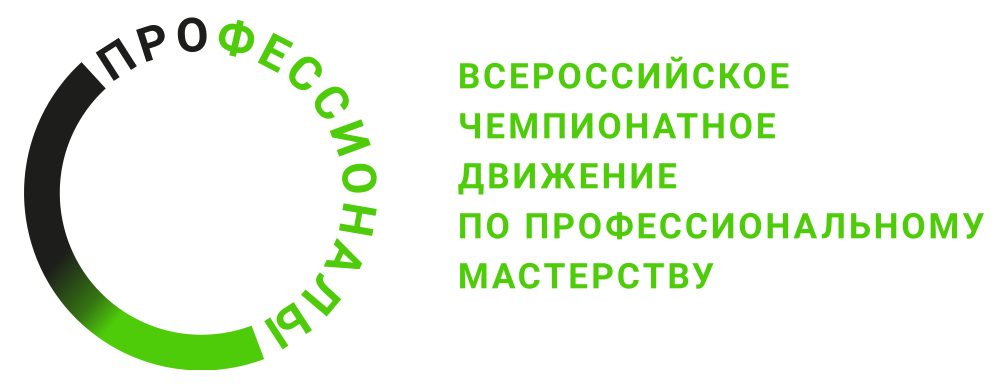 Инструкция по охране труда и технике безопасностиКомпетенция «Холодильная техника и системы кондиционирования»Региональный этап Чемпионата по профессиональному мастерству «Профессионалы» в 2024 г.г. Москва, 2024Содержание1. Область применения1.1 Настоящие правила разработаны на основе типовой инструкции по охране труда с учетом требований законодательных и иных нормативных правовых актов, содержащих государственные требования охраны труда, правил по охране труда и предназначена для участников Чемпионата по профессиональному мастерству «Профессионалы» в 2024 г.1.2 Выполнение требований настоящих правил обязательны для всех участников Чемпионата по профессиональному мастерству «Профессионалы» в 2024 г. компетенции «Холодильная техника и системы кондиционирования». 2. Нормативные ссылки2.1 Правила разработаны на основании следующих документов и источников:2.1.1 Трудовой кодекс Российской Федерации от 30.12.2001 № 197-ФЗ.3. Общие требования охраны труда3.1 К выполнению конкурсного задания по компетенции «Холодильная техника и системы кондиционирования» допускаются участники Чемпионата, прошедшие медицинский осмотр, вводный инструктаж по охране труда, инструктаж на рабочем месте, обучение и проверку знаний требований охраны труда, имеющие справку об обучении (или работе) в образовательной организации (или на производстве) по профессии машинист холодильных установок и специальностям монтаж и техническая эксплуатация холодильно-компрессорных машин и установок (по отраслям), техническое обслуживание и ремонт систем вентиляции и кондиционирования, монтаж, техническое обслуживание и ремонт промышленного оборудования, профессиональные навыки по монтажу, эксплуатации и ремонту холодильного оборудования и имеющие необходимые навыки по эксплуатации инструмента, приспособлений и оборудования.3.2 Участник Чемпионата обязан:3.2.1 Выполнять только ту работу, которая определена его ролью на Чемпионате.3.2.2 Правильно применять средства индивидуальной и коллективной защиты.3.3.3 Соблюдать требования охраны труда.3.3.4 Немедленно извещать экспертов о любой ситуации, угрожающей жизни и здоровью участников Чемпионата, о каждом несчастном случае, происшедшем на Чемпионате, или об ухудшении состояния своего здоровья, в том числе о проявлении признаков острого профессионального заболевания (отравления).3.3.5 Применять безопасные методы и приёмы выполнения работ и оказания первой помощи, инструктаж по охране труда.3.3 При выполнении работ на участника Чемпионата возможны воздействия следующих опасных и вредных производственных факторов:- поражение электрическим током;- повышенная загазованность воздуха рабочей зоны, наличие в воздухе рабочей зоны вредных аэрозолей;- повышенная или пониженная температура воздуха рабочей зоны;- повышенная температура обрабатываемого материала, изделий, наружной поверхности оборудования и внутренней поверхности замкнутых пространств, расплавленный металл;- ультрафиолетовое и инфракрасное излучение;- повышенная яркость света при осуществлении процесса сварки;- повышенные уровни шума и вибрации на рабочих местах;- физические и нервно-психические перегрузки;- падающие предметы (элементы оборудования) и инструмент.3.4 Все участники Чемпионата (эксперты и конкурсанты) должны находиться на площадке в спецодежде, защитной обуви и применять средства индивидуальной защиты:3.5 Участникам Чемпионата необходимо знать и соблюдать требования по охране труда, пожарной безопасности, производственной санитарии.3.6 При выполнении электросварочных работ участниками Чемпионата должны выполняться требования пожарной безопасности. 3.7. Конкурсные работы должны проводиться в соответствии с технической документацией задания Чемпионата.3.8. При выполнении конкурсного задания конкурсант должен знать  инструкцию по охране труда и технике безопасности.3.9. Участники обязаны соблюдать действующие на Чемпионате правила внутреннего распорядка и графики работы, которыми предусматриваются: время начала и окончания работы, перерывы для отдыха и питания и другие вопросы использования времени Чемпионата. 3.10. В случаях травмирования или недомогания необходимо прекратить работу, известить об этом экспертов и обратиться в медицинское учреждение.3.11. Лица, не соблюдающие настоящие Правила, привлекаются к ответственности согласно действующему законодательству.4. Требования охраны труда перед началом работы4.1 Перед началом выполнения работ конкурсант обязан:В день Д-1, все участники должны ознакомиться с инструкцией по технике безопасности, с планами эвакуации при возникновении пожара, местами расположения санитарно-бытовых помещений, медицинскими кабинетами, питьевой воды, подготовить рабочее место в соответствии с Техническим описанием компетенции.Проверить специальную одежду, обувь и др. средства индивидуальной защиты. Одеть необходимые средства защиты для выполнения подготовки рабочих мест, инструмента и оборудования.По окончании ознакомительного периода, участники подтверждают свое ознакомление со всеми процессами, подписав лист прохождения инструктажа по работе на оборудовании по форме, определенной Оргкомитетом.  Подготовить рабочее место:проверить достаточность предоставленных расходных материалов;удобно и безопасно разместить инструмент и расходные материалы на рабочем месте; произвести подключение и настройку инструментов и оборудования; проверить наличие и исправность контрольно - измерительных приборов.Подготовить инструмент и оборудование разрешенное к самостоятельной работе:Инструмент и оборудование, не разрешенное к самостоятельному использованию, к выполнению конкурсных заданий подготавливает уполномоченный Эксперт, участники могут принимать посильное участие в подготовке под непосредственным руководством и в присутствии Эксперта.В день проведения конкурса, изучить содержание и порядок проведения модулей конкурсного задания, а также безопасные приемы их выполнения. Проверить пригодность инструмента и оборудования визуальным осмотром.Привести в порядок рабочую специальную одежду и обувь: застегнуть обшлага рукавов, заправить одежду и застегнуть ее на все пуговицы,  подготовить рукавицы (перчатки), защитные очки.- во время пайки должны быть надеты защитные очки с затемненными стёклами.Ежедневно, перед началом выполнения конкурсного задания, в процессе подготовки рабочего места: осмотреть и привести в порядок рабочее место, средства индивидуальной защиты;  убедиться в достаточности освещенности; обеспечить наличие свободных проходов;проверить отсутствие посторонних предметов внутри рабочей зоны;- проверить (визуально) правильность подключения инструмента и оборудования в электросеть.Подготовить необходимые для работы материалы, приспособления, и разложить их на свои места, убрать с рабочего стола все лишнее.4.2 Конкурсанту запрещается приступать к выполнению конкурсного задания при обнаружении неисправности инструмента или оборудования. О замеченных недостатках и неисправностях нужно немедленно сообщить техническому эксперту и до устранения неполадок к конкурсному заданию не приступать.5. Требования охраны труда во время работы5.1 При выполнении конкурсных заданий конкурсанту необходимо соблюдать требования безопасности при использовании инструмента и оборудования.5.2. При выполнении конкурсных заданий и уборке рабочих мест:- необходимо быть внимательным, не отвлекаться посторонними разговорами и делами, не отвлекать других участников;- соблюдать настоящую инструкцию;- соблюдать правила эксплуатации оборудования, механизмов и инструментов, не подвергать их механическим и термическим повреждениям, не допускать их падений;- соблюдать правила безопасности при работе электрических установок и оборудования; - соблюдать правила безопасности при газосварочных работах; - соблюдать правила безопасности при работе с хладагентом и холодильной установкой; - соблюдать правила безопасности при работе с газовыми баллонами; - поддерживать порядок и чистоту на рабочем месте;- рабочий инструмент располагать таким образом, чтобы исключалась возможность его скатывания и падения;- выполнять конкурсные задания только исправным инструментом;5.3. При неисправности инструмента и оборудования – прекратить выполнение конкурсного задания и сообщить об этом Эксперту, а в его отсутствие заместителю главного Эксперта.6. Требования охраны в аварийных ситуациях6.1. При обнаружении неисправности в работе электрических устройств, находящихся под напряжением (повышенном их нагреве, появления искрения, запаха гари, задымления и т.д.), участнику следует немедленно сообщить о случившемся Экспертам. Выполнение конкурсного задания продолжить только после устранения возникшей неисправности.6.2. В случае возникновения у участника плохого самочувствия или получения травмы сообщить об этом эксперту.6.3. При поражении участника электрическим током немедленно отключить электросеть, оказать первую помощь (самопомощь) пострадавшему, сообщить Эксперту, при необходимости обратиться к врачу.6.4. При несчастном случае или внезапном заболевании необходимо в первую очередь отключить питание электрооборудования, сообщить о случившемся Экспертам, которые должны принять мероприятия по оказанию первой помощи пострадавшим, вызвать скорую медицинскую помощь, при необходимости отправить пострадавшего в ближайшее лечебное учреждение.6.5. При возникновении пожара необходимо немедленно оповестить Главного эксперта и экспертов. При последующем развитии событий следует руководствоваться указаниями Главного эксперта или эксперта, заменяющего его. Приложить усилия для исключения состояния страха и паники.При обнаружении очага возгорания на конкурсной площадке необходимо любым возможным способом постараться загасить пламя в "зародыше" с обязательным соблюдением мер личной безопасности.При возгорании одежды попытаться сбросить ее. Если это сделать не удается, упасть на пол и, перекатываясь, сбить пламя; необходимо накрыть горящую одежду куском плотной ткани, облиться водой, запрещается бежать – бег только усилит интенсивность горения.В загоревшемся помещении не следует дожидаться, пока приблизится пламя. Основная опасность пожара для человека – дым. При наступлении признаков удушья лечь на пол и как можно быстрее ползти в сторону эвакуационного выхода.6.6. При обнаружении взрывоопасного или подозрительного предмета не подходите близко к нему, предупредите о возможной опасности находящихся поблизости экспертов или обслуживающий персонал.При происшествии взрыва необходимо спокойно уточнить обстановку и действовать по указанию экспертов, при необходимости эвакуации возьмите с собой документы и предметы первой необходимости, при передвижении соблюдайте осторожность, не трогайте поврежденные конструкции, оголившиеся электрические провода. В разрушенном или поврежденном помещении не следует пользоваться открытым огнем (спичками, зажигалками и т.п.).6.7 Работы на конкурсной площадке необходимо остановить:- если давление в сосуде (газовом баллоне) поднялось выше допустимого;- при выявлении неисправности предохранительных клапанов газовых баллонов;- при неисправности манометра редуктора;- при возникновении пожара, непосредственно угрожающего сосуду (газовому баллону), находящемуся под давлением.Участнику следует немедленно сообщить о случившемся Экспертам. Выполнение конкурсного задания продолжить только после устранения возникшей неисправности.6.8. При обнаружении утечки газа работу следует немедленно прекратить и сообщить Эксперту. Технический администратор площадки должен устранить причину утечки и проветрить помещение.7. Требования охраны труда по окончании работы7.1 После окончания работ каждый конкурсант обязан:7.1. Привести в порядок рабочее место. 7.2. Убрать средства индивидуальной защиты в отведенное для хранений место.7.3. Выключить и обесточить электроинструменты и электрооборудование, используемое для выполнения конкурсного задания.7.4. Выключить горелки, стравить газы и перекрыть все вентили газосварочного оборудования7.5. Инструмент убрать в специально предназначенное для хранений место.7.6. Сообщить эксперту о выявленных во время выполнения конкурсных заданий неполадках и неисправностях оборудования и инструмента, и других факторах, влияющих на безопасность выполнения конкурсного задания.Наименование инструмента или оборудованияПравила подготовки к выполнению конкурсного заданияПаяльный пост (пропан-кислород) проверить:- рабочее давление кислородного баллона 150 Бар;- рабочее давление пропанового баллона 16 Бар;- исправность шлангов, горелки, вентиля редуктора, манометра. Баллон с азотом 20 лпроверить:- подключение редуктора и исправность вентиля редуктора, манометров;- рабочее давление баллона с азотом 150 Бар.Наименование инструмента/ оборудованияТребования безопасностиБаллоны с хладагентом R404a, R134a (многоразовые баллоны)Открывайте вентиль баллона с хладагентом медленно, чтобы предотвратить резкое повышение давления в системе.Не роняйте и не ударяйте баллоны для хладагента.Не заряжайте баллон другим хладагентом, кроме обозначенного на его корпусе.Не заряжайте баллон повторного использования избыточным количеством хладагента.Наденьте колпак на баллон, если им не пользуетесь.Паяльный пост (пропан-кислород)Перед началом работы необходимо осмотреть участок работы, убрать посторонние предметы, освободить от сгораемых материаловЗапрещается приступать к работе:без внешнего осмотра баллонов. Запрещается эксплуатация при нарушении целостности или повреждения корпус баллона (трещины, вмятины, коррозия, раковины, косая насадка башмака, отсутствует или неопределенный цвет окраски;при неисправности горелки, вентиля редуктора, манометра;при наличии трещин, надрезов, вздутий и потертостей резинотканевых рукавов;без проверки на герметичность места присоединения рукава к горелке или резаку, редуктору и контрольно-измерительным приборам;без средств индивидуальной защиты глаз и рук;при отсутствии вытяжной вентиляции в закрытых помещениях;без присоединения газовых шлангов к ниппелю (штуцеру) аппаратуры специальными хомутиками.При проведении паяльных работ на рабочей площадке всегда должен находиться огнетушитель. Эксперт с Особыми полномочиями по соблюдению техники безопасности и правил охраны здоровья и окружающей среды должны быть обучены правильно справляться с небольшими очагами возгорания. Эксперты площадки должны следить за деятельностью всех огневых работ, проводимых на территории площадки.По окончании паяльных работ необходимо закрыть вентили редуктора и газовых баллонов, стравить газы и выключить горелки.